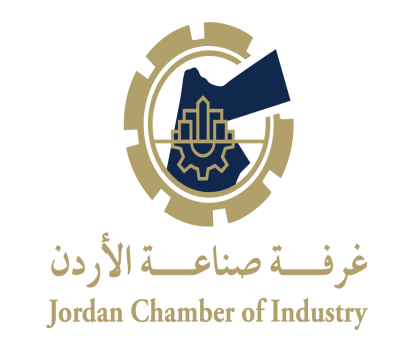 مشروع "نمو"مشروع دعم الشركات الصغيرة والماوسطة في قطاع الصناعات الغذائيةيرجى التكرم بتعبئة المعلومات أدناه علماً بأن المعلومات ستعامل بسرية تامة، حيث تعمل غرفة صناعة الأردن على مشروع دعم الشركات الصغيرة في قطاع الصناعات الغذائية ، وذلك بهدف تعزيز الإنتاجبة و تحسين الكفاءة العمالية و توسيع نطاق التسويق ضمن برامج متخصصة. غرفة صناعة الأردنهاتف: 064642649   فرعي؛ 576                                                                                                فاكس: 064647852البريد الإلكتروني:  laith@jci.org.joمعلومات عامة: الرجاء الإجابة على الأسئلة أدناهما هي غرفة الصناعة التي تنتسب لها ؟      □ عمان   	 □ إربد            □ الزرقاء          □ لا يوجدالعدد الكلي للعمال: ..............................هل لديك عمال سوريين ؟      □ نعم		□ لا أين يقع المصنع ؟ □ عمان		□ اربد		□ الزرقاء		□ المفرق		□جرش		□عجلون □ البلقاء	□ مادبا		□ الكرك		□ الطفيلة		□ معان		□ العقبة ما هو القطاع الصناعي الفرعي الذي يمثله المصنع ؟□ صناعة منتجات المخابز				□ تجهيز وحفظ اللحوم□ صناعة منتجات الألبان				□ صناعة وتعبئة المياه المعدنية وزجاجات المياه الاخرى□ تجهيز وحفظ الفواكه والخضراوات			□ صناعة الأعلاف الحيوانية المحضرة□ صناعة منتجات طواحين الحبوب			□ صناعة الكاكاو والشيكولاته والحلويات السكرية□ صناعة الزيوت والدهون النباتية والحيوانية		□ صناعة منتجات غذائية أخرى		ما هو حجم مبيعات الشركة ؟           □ أقل من 100 ألف دينار      □ بين 100 ألف و المليون دينار       □ أكثر من مليون دينارما هو الاثر على حجم المبيعات الكلي خلال الثلاث سنوات الماضية ؟ □ ارتفع					□ لم يتغير				□ انحفضهل المنشأة مصدرة:        □ نعم			□ لاإذا كانت الإجابة نعم، يرجى تعبئة الجدول التالي:إذا كانت الإجابة لا، يرجى تعبئة المعلومات التالية::إسم المصنع :العنوان :المنتجات الرئيسية :البريد الالكتروني:اسم الشخص الذي يعبأ الطلب:المسمى الوظيفي:رقم الموبايلذكورإناثالعمال الأردنيينالعمال الوافدينحجم الصادرات  (دينار):أهم المنتجات التي تصدرها الشركة:أبرز الدول التي تصدر إليها:الدول التي ترغب بالتصدير إليها، وتعتقد بأنها فرصة لمنتجاتك :نسبة الصادرات من مجموع الإنتاج (%)حجم الصادرات  (دينار):أهم المنتجات التي تصدرها الشركة:أبرز الدول التي تصدر إليها:الدول التي ترغب بالتصدير إليها، وتعتقد بأنها فرصة لمنتجاتك :نسبة الصادرات من مجموع الإنتاج (%)أسباب ومعيقات التصدير:الدول التي ترغب بالتصدير إليها، وتعتقد بأنها فرصة لمنتجاتك: